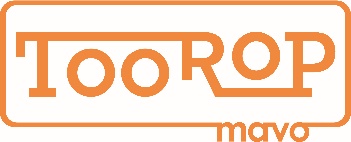 Toetsweekrooster klas 327 t/m 31 januari 2020Maandag 27 januariMaatschappijleer08:30 – 09:30			Geschiedenis			10:00 – 11:30	Tekenen			12:30 – 14:30 	Woensdag 29 januariDuits08:30 – 09:30	Natuurkunde10:00 – 11:30Biologie12:30 – 14:00	Vrijdag 31 januariMediaDesign08:30 – 09:30	Engels10:00 – 11:30Aardrijkskunde12:30 – 14:00Dinsdag 28 januari  Theater08:30 – 09.30			Wiskunde		10:00 – 11:30	Frans			12:30-14:00	Donderdag 30 januariEconomie08:30 – 10:00			Nederlands11:00 – 12:30 			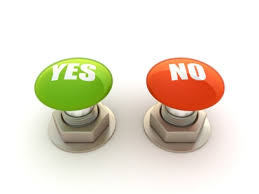 Do’s en don’t’s bij toetsenDo (Doen): Zorg dat je, minimaal 5 minuten vóórdat de bel gaat, bij het lokaal bent waar de toets wordt afgenomen.Je telefoon staat op uit bij de S.E.’s en mag niet in mee de zaal in bij het C.E.Je gaat zitten op de plaats die je wordt aangewezen. Bij een S.E./C.E. liggen er kaartjes op de tafel. Ga bij het kaartje zitten waar jouw naam op staat.De absentie wordt gecontroleerd.Vanaf het moment dat je in het lokaal bent, ben je serieus. Je bent stil en je start met je concentratie. Je telefoon staat al uit.De surveillant zal nu eerst het proefwerkpapier uitdelen. Als je nu nog praat, zal je voor de laatste keer gewaarschuwd worden.De surveillant deelt hierna de opgaven uit. Ze worden op je tafel gelegd met de achterzijde naar boven. Pas als  iedereen de opgaven heeft ontvangen wordt het sein gegeven dat je de opgaven mag omdraaien. Je mag nu aan de toets beginnen.
Bij een S.E./C.E. is dit de officiële starttijd.Bij het S.E. wordt de structuur van het C.E. aangehouden. Je mag niet eerder weg dan na de helft van de tijd. Daarna om het kwartier. Als je klaar bent dan controleer je of je naam op het werk staat en of je echt overal iets hebt ingevuld (niets invullen is altijd fout). Dan steek je je hand op en komt de surveillant het werk halen.Nadat het werk is opgehaald, wacht je tot de vertrektijd. Geen mobielgebruik!Blijven zitten tot je het sein gekregen hebt dat je mag vertrekken
Don’t (Niet doen):Te laat komen, verslapen. (Ben je meer dan een kwartier laat, dan heb je geen toegang meer tot het examen!)Onvoorbereid (zonder pen, potlood, geodriehoek, rekenmachine.e.d.) binnenkomen. Iets zeggen of vragen tijdens een toets, op straffe van….Je mobiel aanzetten voordat je de examenzaal uit bent.Weggaan zonder toestemming van de surveillant.